    УТВЕРЖДАЮ                                                                   УТВЕРЖДАЮ	Директор департамента                                                      Начальник ОГИБДДобразования ТМР                                                             МО МВД «Тутаевский»______________ О. Я. Чеканова                  _________ капитан  А. Н. ЛеонтьевПАСПОРТДорожной безопасности образовательного учрежденияМОУ СШ № 7 имени адмирала Ф. Ф. Ушакова(наименование образовательного учреждения)2018 годОбщие сведенияМуниципальное общеобразовательное учреждение средняя школа № 7 имени адмирала Ф. Ф. Ушакова(наименование ОУ)Тип ОУ общеобразовательное учреждение Юридический адрес ОУ:    152303,     Ярославская   область,   г.   Тутаев     ул. Комсомольская, д. 117Фактический  адрес ОУ:    152303,     Ярославская   область,   г.   Тутаев     ул. Комсомольская, д. 117Руководители ОУ:Директор школы  Сапегина Елена Анатольевна                       8(48533) 2-30-22Заместитель директора Кмицикевич Елена Александровна    8(48533) 2-21-37по УВРЗаместитель директора Сапегин Кирилл Владимирович         8(48533) 2-21-37по УВРЗаместитель директора Москвина Нелли Владиславовна        8(48533) 2-21-37по УВРЗаместитель директора Лапшина Ирина Васильевна               8(48533) 2-21-37по ВРОтветственные сотрудникимуниципального органауправления образованием   методист МОУ ДПО ИОЦ, Соколова Ольга Васильевна   8(48533) 2-37-23Ответственные отОтдела ГИБДД МР   старший инспектор                                    по пропаганде              Королева Наталья Анатольевна                                                                           8(48533) 2-13-58, 2-34-03Ответственные педагогиза мероприятия по профилактике детского травматизма  Заместитель директора по безопасности                                         Мышкин Дмитрий Вячеславович  8(48533) 2-10-24Количество обучающихся -  805 человекНаличие уголка по БДД - рекреация на 3 этажеНаличие класса по БДД – класс начальной школыНаличие автогородка (площадка) по БДД – нетНаличие автобуса в ОУ (школьного) или другого, предназначенного для перевозки обучающихся – нетВладелец автобуса – нетВремя занятий в ОУ:8.00 -14.45         внеклассные занятия: 14.00 – 19.00         Телефоны оперативных служб:         Пожарная – 01         Полиция – 02          Скорая помощь – 03          Единый номер – 112 
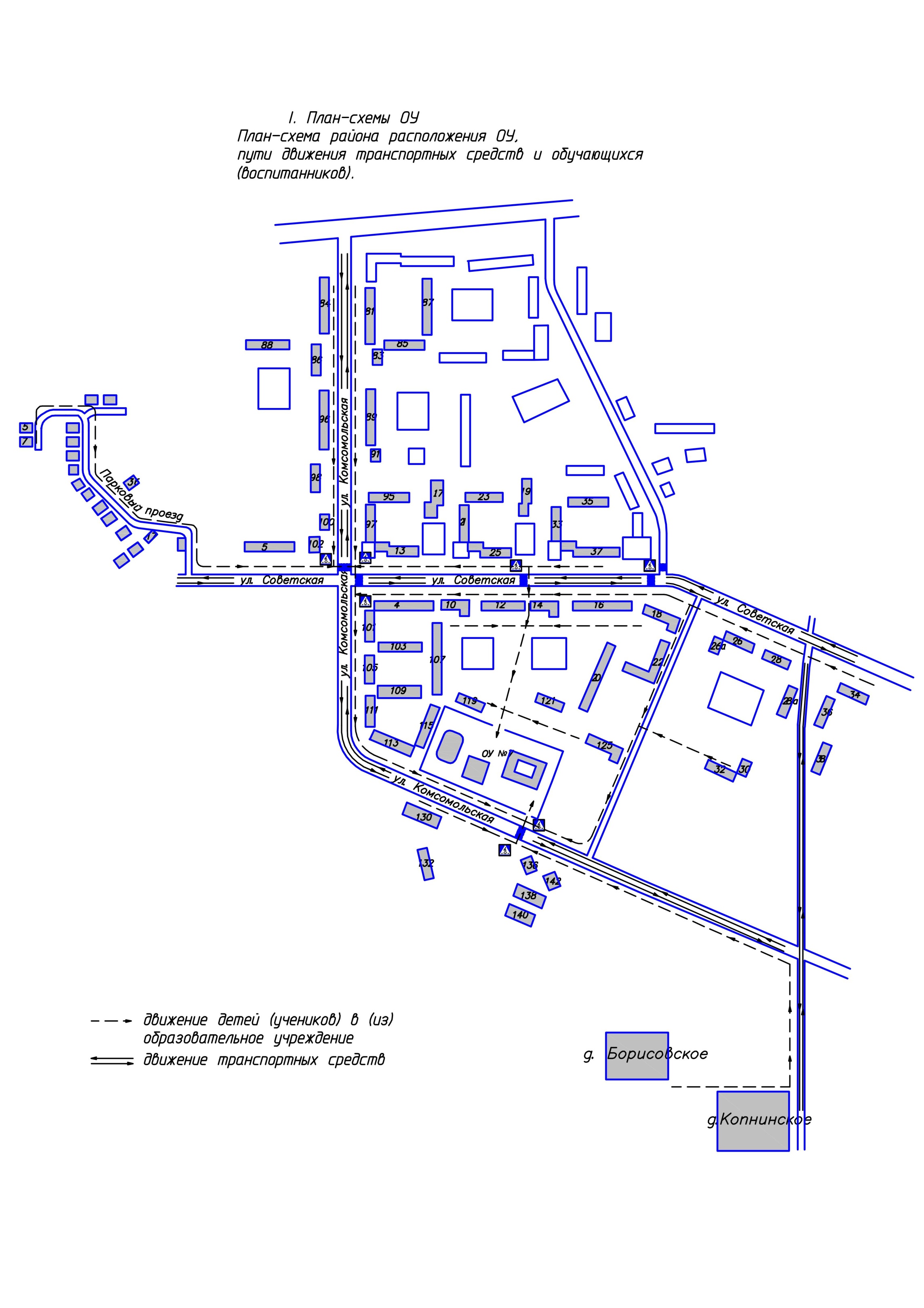 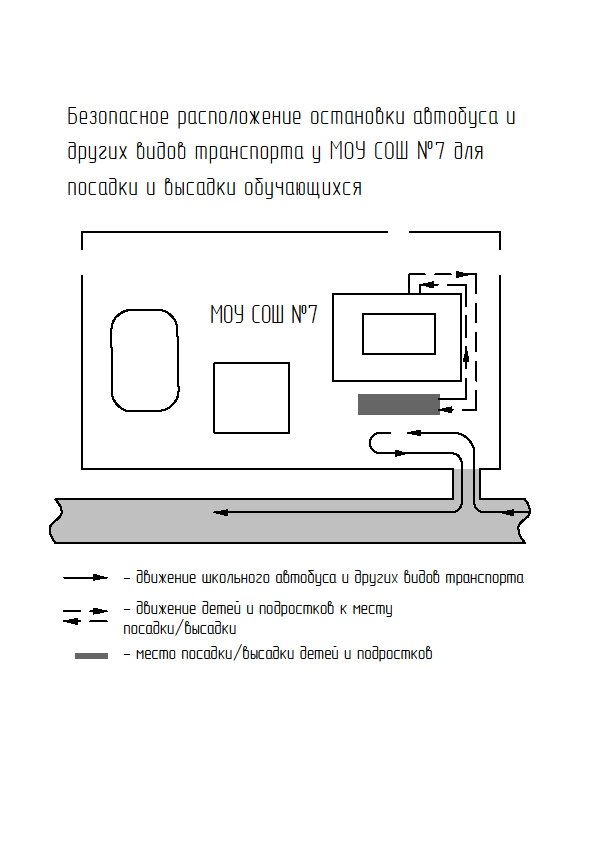 